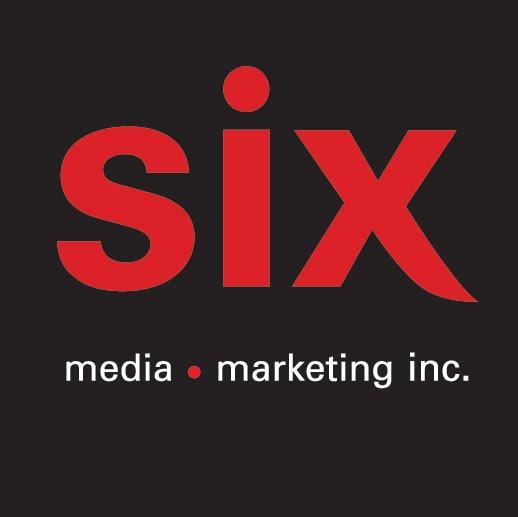 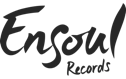 Soul Secret AgencyInstrumentals – Disponible le 5 juin
Montréal, juin 2020 – Suite à la sortie de son premier album l’an dernier qui a permis de découvrir l’exceptionnel talent de la chanteuse Abigail Galwey, le collectif montréalais Soul Secret Agency fera paraitre Instrumentals le 5 juin, album sur lequel se retrouveront les versions instrumentales des pièces de leur album éponyme.Enregistré originalement sur bandes magnétiques par l’ingénieur du son et réalisateur Howard Bilerman (Arcade Fire, Leonard Cohen), Instrumentals a été spécialement remixé par Patrice Pruneau (Mika, Dominique Fils-Aimé, Emilie-Claire Barlow) afin de mettre en évidence la dextérité des musiciens de Soul Secret Agency. Instrumentals rend hommage à la scène Soul et R&B des années 1960 au Canada et notamment à Montréal à une époque où de nombreux musiciens afro-américains venaient y faire résidence en réaction aux lois ségrégationnistes en vigueur dans plusieurs états américains.
Les pièces au son chaleureux empreintes de grooves et de mélodies irrésistibles évoquent la musique des studios de Motown aux États-Unis mais aussi les prestations enflammées des artistes résidents aux cabarets Apollo, Black Orchid et Soul Heaven à Montréal qui ont eu une influence majeure sur la scène jazz et R&B locale. C’est ce riche héritage qui a nourri la vision musicale de Soul Secret Agency.Musiciens:Danny Trudeau - compositeur, basse, vibraphone, orgue, percussions Eric Lemelin - guitareFrancis Veillette - guitare, pedal steelWillis Pride - piano, rhodes, hammond-M3Pascal Lepage - batterie, percussions Elli Miller Maboungou - congas, percussions Mark Leclerc – saxophone baryton sur "Cuz I'm In Love"Esca Quartet:Melanie Belair - violonChantal Bergeron - violonLigia Paquin - altoCamille Paquette-Roy - violoncelleSource : Ensoul RecordsInformation : Simon Fauteux